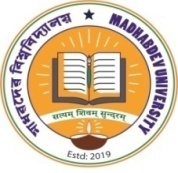 MADHABDEV UNIVERSITY(A state University established under the Assam Act No. XXXV of 2017)Narayanpur, Lakhimpur, Assam Pin-784164APPLICATION FOR THE POST OF ASSISTANT PROFESSORDepartment: Category: (Applicants are requested to type the information in the following format. They can add more lines in the format wherever required)1. General Information 2. Educational Qualifications (in chronological order from latest)Title of the Ph.D. thesis:Name of the supervisor and Institute/ University:3. Any other academic/ International academic Exposure/ Professional qualification/ Training etc.4. Details of proficiency in computer5 (a). Employment details (in chronological order from latest to oldest)5 (b). Participation and contribution in relevant areas in higher education6. Scholarly achievements including patents, etc. A. Contribution to journals and BooksB (i) Publications (kindly provide a list of scholarly publications in recognized professional and/or academic journals)Total Publications:……………… (entire career) ………………… (in the last 5 years)Details of 10 important publications:B (ii) List of articles in Magazines or NewspapersTotal Publications :………………(entire career)  ………………… (in the last 5 years)List only 10 important articles with details as below:C. Participation and scholarly presentations in conferencesC (i) National:	(numbers)                          C (ii) International: 		(numbers)Important presentations made in the last 5 years (details to be presented in the table below)D. Details of conferences/ seminars/ symposia/ workshop/ training courses organized as conveners/organizing secretary.7. Research Projects (as Principal Investigator or Co-Principal Investigator)8. Consulting experience (in the last 5 years)List key consultancy assignments undertaken9. Honours/Awards & Fellowships for Outstanding Work10. No. of Research Scholars successfully guided (towards doctoral degree)	(only list of Ph.D. awarded, under progress not to be included)11. Membership of professional bodies12. Future work plan of research including interdisciplinary research interest (within 300 words)13. Additional Information, if any, and not covered above14. Details of Referees, if any (Maximum 3)DECLARATIONI, hereby, declare that all the statements/particulars made/furnished in this application are true, complete and correct to the best of my knowledge and belief. I also declare and fully understand that in the event of any information furnished being found false or incorrect at any stage, my application/candidature is liable to be summarily rejected at any stage, even after my appointment. The No Objection Certificate from my Employer is also enclosed.Place 	: 							(Signature of the Applicant)Date 	:List of enclosures:Application fee payment related papers.NOC from the employer.One copy of all testimonials to support caste/category/age/academic qualifications.Copy of all testimonials to support working experience, etc.Copy of project award letters.Copy of the top page of ten best research publications.Copies of patent certificates, awards, and consultancy award letter etc.Bank DraftAnnexure - 1(In official letter head)Ref.:  Date:NO OBJECTION CERTIFICATEThis is to certify that ………………………………………(Name of the University/ Institute) has no objection, if Prof./Dr….………………………, Designation……………………., Department/Centre ………………..of this University/ Institute applies for the position of ……………..(name of the post applied for) in Madhabdev University.						`					Head of the University/ InstitutionSignatureName:Designation:Seal: Annexure - 2Appendix IITable: 3 ACriteria for Short-listing of Candidates for Interview for the Post of Assistant Professors in Universities# If the period of teaching/Post-doctoral experience is less than the marks shall be reduced proportionately.Note:(i) M.Phil + Ph.D	Maximum	- 30 Marks(ii) JRF/NET/SET	Maximum	- 07 Marks(iii) In awards category	Maximum	- 03 MarksNumber of candidates to be called for interview shall be decided by the concerned universitiesAcademic Score				-	 80Research Publications				-	 10Teaching Post-doctoral Experience		-	 10Total						-	100Annexure - 3APPENDIX IITable 2(Framed on the basis of the UGC regulation, July 2018)To be applicable to fresh/direct recruitment as Lecturer (at the level of Asstt. Professor)/ Reader (at the level of Associate Professor)/ Professor.Brief Explanation: Based on the application information, API scores are to be awarded. The minimum API scores required by teachers under research and academic achievements a different for different posts and between university and colleges. The API score will be based on verifiable criteria and will be finalized by the screening/ selection committee. The candidates may enclose the API scores sheet issued by his/ her present employer if available.The Research score for research papers would be augmented as follows:Peer-Reviewed or UGC-listed Journals (Impact factor to be determined as per Thomson Reuter’s list):        Paper in refereed journals without impact factor - 5 Points        Paper with impact factor less than 1 - 10 Points Paper with impact factor between 1 and 2 - 15 Points        Paper with impact factor between 2 and 5 - 20 Points        Paper with impact factor between 5 and 10 - 25 Points        Paper with impact factor >10 - 30 Points (a) Two authors: 70% of total value of publication for each author. (b) More than two authors: 70% of total value of publication for the First/Principal/Corresponding author and 30% of total value of publication for each of the joint authors. Joint Projects: Principal Investigator and Co-investigator would get 50% each.Annexure - 4POINTS TO BE NOTED BY THE APPLICANTSApplicants must mention in their applications and also in the outer side of the envelope (they use to send their application) the name of the Post for which he/she is applying.Application sent for any post under Reserved Category must submit appropriate certificate offered by competent authority.Applicants are to submit along with their applications all certificates/documents/testimonials in support of their age, educational & other qualifications, experience etc.In-service persons must submit their applications through proper channel, or submit a “No Objection Certificate” from the appointing authority along with application.All applications irrespective of any category shall be scrutinized by a Screening Committee for short-listing the number of candidates. If found incorrect or deficient in any form in supplying any information required such applications shall be outright rejected.Mere fulfillment of the minimum eligibility criteria shall not entitle an applicant for consideration for any test/interview. The decision of the Screening Committee(s) for short listing the candidates shall be final.The University reserves the right to cancel any application at any stage on its own reason. It also reserves the right to relax any qualification or requirement of any candidate if he/she is found to be exceptionally meritorious or otherwise deemed to be essential for the University.All post irrespective of any category shall remain purely temporary until they are confirmed after a minimum of one year’s probation period which may be extended if necessary.Application fee: (Non-refundable)An Application must be accompanied by a Deemed Draft for Rs. 2000/- (Rs. 1500/- for SC and ST-P, H) drawn in favour of the Madhabdev University, Narayanpur, Lakhimpur, payable at the State Bank of India, Narayanpur Branch (IFS Code SBIN0017208), Account No. 40362594389.Applicants are directed to strictly read these conditions and submit their applications only after accepting these terms and conditions.A candidate selected for a post must be medically fit, physically and mentally. A certificate to that effect duly signed by the Joint Director of Health services of the district concerned or a Government Medical Officer, shall have to be produced by the person before he/she is allowed to join.A certificate about good conduct from the Head of the Institution last attended or served (if not an employee of this University), if any, shall have to be submitted along with the application.Incomplete applications in any form shall be summarily rejected. A list of enclosures must be furnished as provided in the application form.Applicants may attach additional sheet(s) wherever necessary quoting the serial number.Applicants willing to apply for more than one post must send separate application for each post along with separate application fee.Application(s) received after the last date as mentioned in the advertisement shall not be endorsed No TA/DA will be admissible to the applicants for appearing in any interview/written test etc.Canvassing in any form will lead to disqualification of the candidate.The University reserves the right to withdraw the advertised post at any time without assigning any reason thereof. The right is also reserved with the University either to fill or not to fill the post(s) and its decision in this regard shall be final. For reserved category candidates, the Supreme Court order against the civil appeal no. 1085 arising out of S.L.P No. 36324 of 2017 will be followed.                   Registrar     Madhabdev UniversityName (surname underlined)NationalityReligion, if anyDate of birth (dd/mm/yyyy)Age as on the last date of submission of application (yy/mm/dd)Gender (male/female/transgender)Father’s name (Mother’s name in the case father is not known)Marrital status (married/unmarried)Category (SC/ST(P)/ST(H)/OBC/PwD/EWS/Gen)In the case of PwD (Persons with Disability), please state the nature of disability as OH (Orthopedically Handicapped), VH (Visually Handicapped) or HH (Hearing Handicapped).Address for correspondence Permanent addressPhone No. (Please indicate STD & ISD wherever applicable)Mobile No.:Landline No.:Email IDSl. No.Qualification/ DegreeUniversity/Institution Year Subject(s)/Topic(s)% or GradeachievedDistinctions etc.Sl.No.Assignment/ Training/ ExposureOrganization / University Type of assignment/ Training / exposure DurationDurationDurationSl.No.Assignment/ Training/ ExposureOrganization / University Type of assignment/ Training / exposure From ToIn years &Months Sl. No.Post held Pay Scale OrganizationNature of Duties DurationDurationExperience (in years and Months)Sl. No.Post held Pay Scale OrganizationNature of Duties Date of joiningDate of leavingExperience (in years and Months)Particulars OrganizationArea of specialisation Visiting ProfessorResource PersonOthers (Specify)ParticularsDetailsBooks authoredEditor in ChiefEditorshipsPeer reviewer forFellow/Member of the professional bodies/societies  Others (Specify)Sl. No.Date Title Name of Journal Referred journal or not Number of Citations (where possible)Sl. No.DateTitleName of the Magazine / NewspaperSl. No.DateTitle of Conference &  InstitutionTitle/ Subject of presentation (if made)Mode of presentation (oral/ poster)Sl. No.Title of the eventDuration (from & to)VenueTotal participantsApproximate expenditureFunding agenciesSl. No.Title of the projectNature of projectFunding agencyDuration of project (from & to)Total grant(Rupees)Sl. No.Client/Organization’s NameNature of assignmentDuration of assignmentSl. No.Name of Award/Fellowship etc.Elected/HonoraryFellowAwarded byYear of AwardSl. No.Title of ResearchDate of AwardSl. No.Name of the Referee Address of the refereeE-mailPhone/ Mobile numberS.N.Academic RecordScoreScoreScoreScore1Graduation80% & Above = 1560% to less than 80% = 1355% to less than 60% = 1045% to less than 55% =052Post-Graduation80% & Above= 2560 % to less than 80% = 2355% (50% in case of SC/ST/OBC (non-creamy layer)/PWD) to less than 60% = 2055% (50% in case of SC/ST/OBC (non-creamy layer)/PWD) to less than 60% = 203M.Phil.60% & above = 0755% to less than 60% = 0555% to less than 60% = 0555% to less than 60% = 054Ph.D.303030305NET with JRF070707075NET050505055SLET/SET030303036Research Publications (2 marks for each research publications published in Peer-Reviewed or UGC-listed Journals)101010107Teaching / Post Doctoral Experience (2 marks for one year each) #101010108AwardsInternational / National Level (Awards given by International Organisations/ Government of India / Government of India recognised National Level Bodies)03030303State-Level (Awards given by State Government)02020202S.N. Academic/Research ActivityFaculty of Sciences /Engineering / Agriculture / Medical /Veterinary SciencesFaculty of Languages / Humanities / Arts / Social Sciences / Library /Education / Physical Education / Commerce / Management & other related disciplines01Research Papers in Peer-Reviewed or UGC listed Journals08 per paper10 per paper02Publications (other than Research papers)(a) Books authored which are published by :International publishers   1212National Publishers  1010Chapter in Edited Book  0505Editor of Book by International Publisher  1010Editor of Book by National Publisher  0808(b) Translation works in Indian and Foreign Languages by qualified facultiesChapter or Research paper  0303Book  080803Creation of ICT mediated Teaching Learning pedagogy and content and development of new and innovative courses and curricula:Development of Innovative pedagogy   0505Design of new curricula and courses 02 per curricula/course02 per curricula/courseMOOCsDevelopment of complete MOOCs in 4 quadrants (4 credit course)(In case of MOOCs of lesser credits 05 marks/credit) 2020MOOCs (developed in 4 quadrant) per module/lecture  0505Content writer/subject matter expert for each module of MOOCs (at least one quadrant)  0202Course Coordinator for MOOCs (4 credit course)(In case of MOOCs of lesser credits 02 marks/credit) 0808 E-Content Development of e-Content in 4 quadrants for a complete course/e-book  1212e-Content (developed in 4 quadrants) per module   0505Contribution to development of e-content module in complete course/paper/e-book (at least one quadrant) 0202Editor of e-content for complete course/ paper /e-book 101004(a) Research guidance04Ph.D. 10 per degree awarded 05 per thesis submitted10 per degree awarded 05 per thesis submitted04M.Phil./P.G dissertation 02 per degree awarded02 per degree awarded04(b) Research Projects Completed 04More than 10 lakhs 101004Less than 10 lakhs  050504(c) Research Projects Ongoing : 04More than 10 lakhs 050504Less than 10 lakhs 020204 (d) Consultancy 030305(a) Patents 05International 101005National 070705(b) *Policy Document (Submitted to an International body/organisation like UNO/UNESCO/World Bank/International Monetary Fund etc. or Central Government or State Government) (b) *Policy Document (Submitted to an International body/organisation like UNO/UNESCO/World Bank/International Monetary Fund etc. or Central Government or State Government) 05International 101005National 070705State 040405(c) Awards/Fellowship 05International 070705National 050506*Invited lectures / Resource Person/ paper presentation in Seminars/ Conferences/full paper in Conference Proceedings (Paper presented in Seminars/Conferences and also published as full paper in Conference Proceedings will be counted only once) 06International (Abroad) 070706International (within country) 050506National 030306State/University 0202